Autumn 1 Chatter Topics for Turner Class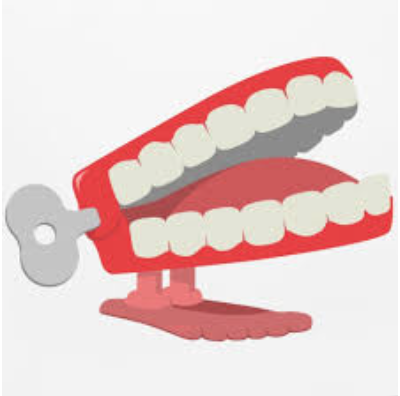 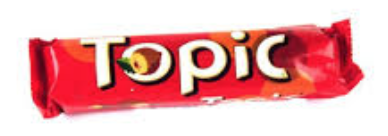 Chatter topic 1: Why are maps so important?Chatter topic 2: How has navigation changed over time?